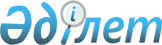 Об открытии депозитных счетов Комитета национальной безопасности Республики Казахстан и его территориальных органовРаспоряжение Премьер-Министра Республики Казахстан от 23 июня 1999 года N 86-р

      В целях обеспечения учета и хранения денежных средств в национальной и иностранной валюте как вещественных доказательств, а также денежных средств, вырученных от реализации вещественных доказательств согласно статье 223 Уголовно-процессуального кодекса Республики Казахстан: 

      Министерству финансов Республики Казахстан в установленном порядке открыть депозитные счета Комитету национальной безопасности Республики Казахстан и его территориальным органам. 



 

      Премьер-Министр 

 

Специалисты: (Умбетова А.М.,              Склярова И.В.)       
					© 2012. РГП на ПХВ «Институт законодательства и правовой информации Республики Казахстан» Министерства юстиции Республики Казахстан
				